Зарегистрировано в Минюсте России 18 августа 2017 г. N 47855МИНИСТЕРСТВО ЗДРАВООХРАНЕНИЯ РОССИЙСКОЙ ФЕДЕРАЦИИПРИКАЗот 10 августа 2017 г. N 514нО ПОРЯДКЕПРОВЕДЕНИЯ ПРОФИЛАКТИЧЕСКИХ МЕДИЦИНСКИХОСМОТРОВ НЕСОВЕРШЕННОЛЕТНИХВ соответствии со статьями 14, 46, 54 и 97 Федерального закона от 21 ноября 2011 г. N 323-ФЗ "Об основах охраны здоровья граждан в Российской Федерации" (Собрание законодательства Российской Федерации, 2011, N 48, ст. 6724; 2013, N 27, ст. 3477; N 48, ст. 6165; 2014, N 30, ст. 4257; N 49, ст. 6927; 2015, N 10, ст. 1425; N 29, ст. 4397; 2016, N 1, ст. 9; N 15, ст. 2055; N 18, ст. 2488; N 27, ст. 4219) и подпунктами 5.2.59, 5.2.197 и 5.2.199 Положения о Министерстве здравоохранения Российской Федерации, утвержденного постановлением Правительства Российской Федерации от 19 июня 2012 г. N 608 (Собрание законодательства Российской Федерации, 2012, N 26, ст. 3526; 2013, N 16, ст. 1970; N 20, ст. 2477; N 22, ст. 2812; N 33, ст. 4386; N 45, ст. 5822; 2014, N 12, ст. 1296; N 26, ст. 3577; N 30, ст. 4307; N 37, ст. 4969; 2015, N 2, ст. 491; N 12, ст. 1763; N 23, ст. 3333; 2016, N 2, ст. 325; N 9, ст. 1268; N 27, ст. 4497; N 28, ст. 4741; N 34, ст. 5255; N 49, ст. 6922; 2017, N 7, ст. 1066), приказываю:1. Утвердить:Порядок проведения профилактических медицинских осмотров несовершеннолетних согласно приложению N 1;учетную форму N 030-ПО/у-17 "Карта профилактического медицинского осмотра несовершеннолетнего" согласно приложению N 2;Порядок заполнения учетной формы N 030-ПО/у-17 "Карта профилактического медицинского осмотра несовершеннолетнего" согласно приложению N 3;форму статистической отчетности N 030-ПО/о-17 "Сведения о профилактических медицинских осмотрах несовершеннолетних" согласно приложению N 4;Порядок заполнения и сроки представления формы статистической отчетности N 030-ПО/о-17 "Сведения о профилактических медицинских осмотрах несовершеннолетних" согласно приложению N 5.2. Признать утратившим силу приказ Министерства здравоохранения Российской Федерации от 21 декабря 2012 г. N 1346н "О Порядке прохождения несовершеннолетними медицинских осмотров, в том числе при поступлении в образовательные учреждения и в период обучения в них" (зарегистрирован Министерством юстиции Российской Федерации 2 апреля 2013 г., регистрационный N 27961).3. Настоящий приказ вступает в силу с 1 января 2018 года.Врио МинистраИ.Н.КАГРАМАНЯНПриложение N 1к приказу Министерства здравоохраненияРоссийской Федерацииот 10 августа 2017 г. N 514нПОРЯДОКПРОВЕДЕНИЯ ПРОФИЛАКТИЧЕСКИХ МЕДИЦИНСКИХОСМОТРОВ НЕСОВЕРШЕННОЛЕТНИХ1. Настоящий Порядок устанавливает правила проведения профилактических медицинских осмотров несовершеннолетних (далее - профилактические осмотры).2. Профилактические осмотры проводятся в установленные возрастные периоды в целях раннего (своевременного) выявления патологических состояний, заболеваний и факторов риска их развития, немедицинского потребления наркотических средств и психотропных веществ, а также в целях определения групп здоровья и выработки рекомендаций для несовершеннолетних и их родителей или иных законных представителей.3. Профилактические осмотры несовершеннолетних в целях раннего выявления немедицинского потребления наркотических средств и психотропных веществ проводятся в порядке, установленном приказом Министерства здравоохранения Российской Федерации от 6 октября 2014 г. N 581н "О Порядке проведения профилактических медицинских осмотров обучающихся в общеобразовательных организациях и профессиональных образовательных организациях, а также образовательных организациях высшего образования в целях раннего выявления незаконного потребления наркотических средств и психотропных веществ" <1>.--------------------------------<1> Зарегистрирован Министерством юстиции Российской Федерации 24 декабря 2014 г., регистрационный N 35345.4. Профилактические осмотры несовершеннолетних в целях выявления туберкулеза проводятся в порядке, установленном приказом Министерства здравоохранения Российской Федерации от 21 марта 2017 г. N 124н "Об утверждении порядка и сроков проведения профилактических медицинских осмотров граждан в целях выявления туберкулеза" <2>.--------------------------------<2> Зарегистрирован Министерством юстиции Российской Федерации 31 мая 2017 г., регистрационный N 46909.5. Необходимым предварительным условием проведения профилактического осмотра является дача информированного добровольного согласия несовершеннолетнего (его родителя или иного законного представителя) на медицинское вмешательство с соблюдением требований, установленных статьей 20 Федерального закона от 21 ноября 2011 г. N 323-ФЗ "Об основах охраны здоровья граждан в Российской Федерации" <3> (далее - Федеральный закон).--------------------------------<3> Собрание законодательства Российской Федерации, 2011, N 48, ст. 6724; 2013, N 48, ст. 6165.6. Профилактические осмотры проводятся в рамках программы государственных гарантий бесплатного оказания гражданам медицинской помощи и территориальных программ государственных гарантий бесплатного оказания гражданам медицинской помощи, в том числе в рамках территориальной программы обязательного медицинского страхования.7. Профилактические осмотры проводятся медицинскими организациями в объеме, предусмотренном перечнем исследований при проведении профилактических медицинских осмотров несовершеннолетних согласно приложению N 1 к настоящему Порядку (далее - Перечень исследований).8. Информация о состоянии здоровья несовершеннолетнего, полученная по результатам профилактического осмотра, предоставляется несовершеннолетнему лично врачом, принимающим непосредственное участие в проведении профилактических осмотров. В отношении несовершеннолетнего, не достигшего возраста, установленного частью 2 статьи 54 Федерального закона, информация о состоянии здоровья предоставляется его родителю или иному законному представителю.9. В случае если при проведении профилактического осмотра выявлены признаки причинения вреда здоровью несовершеннолетнего, в отношении которых имеются достаточные основания полагать, что они возникли в результате противоправных действий, медицинский работник обязан обеспечить информирование об этом органов внутренних дел в соответствии с Порядком информирования медицинскими организациями органов внутренних дел о поступлении пациентов, в отношении которых имеются достаточные основания полагать, что вред их здоровью причинен в результате противоправных действий, утвержденным приказом Министерства здравоохранения и социального развития Российской Федерации от 17 мая 2012 г. N 565н <4>.--------------------------------<4> Зарегистрирован Министерством юстиции Российской Федерации 25 июля 2012 г., регистрационный N 25004.10. Профилактические осмотры проводятся медицинскими организациями независимо от их организационно-правовой формы, оказывающими первичную медико-санитарную помощь несовершеннолетним и имеющими лицензию на осуществление медицинской деятельности, предусматривающую выполнение работ (оказание услуг) по "медицинским осмотрам профилактическим", "педиатрии" или "общей врачебной практике (семейной медицине)", "неврологии", "офтальмологии", "травматологии и ортопедии", "детской хирургии" или "хирургии" <5>, "психиатрии", "стоматологии детской" или "стоматологии общей практики" <5>, "детской урологии-андрологии" или "урологии" <5>, "детской эндокринологии" или "эндокринологии" <5>, "оториноларингологии (за исключением кохлеарной имплантации)", "акушерству и гинекологии (за исключением использования вспомогательных репродуктивных технологий)", "лабораторной диагностике", "клинической лабораторной диагностике", "функциональной диагностике", "ультразвуковой диагностике" и "рентгенологии".--------------------------------<5> При условии соблюдения требований, установленных пунктом 11 настоящего Порядка.Профилактические осмотры обучающихся в образовательных организациях, реализующих основные общеобразовательные программы, образовательные программы среднего профессионального образования, осуществляются в образовательной организации либо в случаях, установленных органами государственной власти субъектов Российской Федерации, в медицинской организации. Для прохождения профилактических осмотров обучающихся в образовательной организации эта образовательная организация обязана предоставить безвозмездно медицинской организации помещение, соответствующее условиям и требованиям для оказания указанной помощи <6>.--------------------------------<6> Статья 41 Федерального закона от 29 декабря 2012 г. N 273-ФЗ "Об образовании в Российской Федерации" (Собрание законодательства Российской Федерации, 2012, N 53 (ч. 1), ст. 7598; 2017, N 29, ст. 4437).11. В случае если у медицинской организации, имеющей лицензию на осуществление медицинской деятельности, предусматривающую выполнение работ (оказание услуг) по "медицинским осмотрам профилактическим", "педиатрии" или "общей врачебной практике (семейной медицине)", отсутствует лицензия на медицинскую деятельность в части выполнения иных работ (услуг), перечисленных в пункте 10 настоящего Порядка, указанная медицинская организация заключает договор для проведения профилактических осмотров с иными медицинскими организациями, имеющими лицензию на осуществление медицинской деятельности в части выполнения требуемых работ (услуг).В случае если в медицинской организации отсутствует:1) врач - детский уролог-андролог, то в проведении профилактического осмотра участвует врач-уролог или врач - детский хирург, прошедший обучение по программам дополнительного профессионального образования в части особенностей урологических заболеваний у детей, при этом медицинская организация должна иметь лицензию на осуществление медицинской деятельности, предусматривающую выполнение работ (оказание услуг) по "урологии" или "детской хирургии" соответственно;2) врач-стоматолог детский, то в проведении профилактического осмотра участвует врач-стоматолог, прошедший обучение по программам дополнительного профессионального образования в части особенностей стоматологических заболеваний у детей, при этом медицинская организация должна иметь лицензию на осуществление медицинской деятельности, предусматривающую выполнение работ (оказание услуг) по "стоматологии общей практики";3) врач - детский эндокринолог, то в проведении профилактического осмотра участвует врач-эндокринолог, прошедший обучение по программам дополнительного профессионального образования в части особенностей эндокринологических заболеваний у детей, при этом медицинская организация должна иметь лицензию на осуществление медицинской деятельности, предусматривающую выполнение работ (оказание услуг) по "эндокринологии";4) врач-психиатр детский (врач-психиатр подростковый), то в проведении профилактического осмотра участвует врач-психиатр, прошедший обучение по программам дополнительного профессионального образования в части особенностей психических расстройств и расстройств поведения у детей, при этом медицинская организация должна иметь лицензию на осуществление медицинской деятельности, предусматривающую выполнение работ (оказание услуг) по "психиатрии";5) врач - детский хирург, то в проведении профилактического осмотра участвует врач-хирург, прошедший обучение по программам дополнительного профессионального образования в части особенностей хирургических заболеваний у детей, при этом медицинская организация должна иметь лицензию на осуществление медицинской деятельности, предусматривающую выполнение работ (оказание услуг) по "хирургии".12. В целях организации проведения профилактических осмотров врачами-педиатрами, врачами-педиатрами участковыми, врачами общей практики (семейными врачами) (далее - врач, ответственный за проведение профилактического осмотра) медицинской организации, в которой несовершеннолетний получает первичную медико-санитарную помощь, составляются поименные списки несовершеннолетних (за исключением несовершеннолетних старше 2 лет, подлежащих диспансеризации в соответствии с законодательством Российской Федерации <7>), в которых указываются следующие сведения:--------------------------------<7> Приказ Министерства здравоохранения Российской Федерации от 15 февраля 2013 г. N 72н "О проведении диспансеризации пребывающих в стационарных учреждениях детей-сирот и детей, находящихся в трудной жизненной ситуации" (зарегистрирован Министерством юстиции Российской Федерации 2 апреля 2013 г., регистрационный N 27964) и приказ Министерства здравоохранения Российской Федерации от 11 апреля 2013 г. N 216н "Об утверждении Порядка диспансеризации детей-сирот и детей, оставшихся без попечения родителей, в том числе усыновленных (удочеренных), принятых под опеку (попечительство), в приемную или патронатную семью" (зарегистрирован Министерством юстиции Российской Федерации 21 мая 2013 г., регистрационный N 28454).1) фамилия, имя, отчество (при наличии), возраст (дата, месяц, год рождения);2) обучающийся или не обучающийся в образовательной организации (для обучающихся указывается полное наименование и юридический адрес образовательной организации);3) перечень осмотров врачами-специалистами, лабораторных, инструментальных и иных исследований исходя из Перечня исследований;4) планируемые дата и место проведения профилактического осмотра.13. Уполномоченное должностное лицо медицинской организации на основании поименных списков несовершеннолетних составляет календарный план проведения профилактических осмотров с указанием дат и мест их проведения, необходимого количества осмотров врачами-специалистами (с указанием должности, фамилии и инициалов), лабораторных, инструментальных и иных исследований, числа несовершеннолетних по каждой возрастной группе (далее - календарный план).Календарный план утверждается руководителем (уполномоченным должностным лицом) медицинской организации не позднее чем за месяц до начала календарного года и доводится до сведения медицинских работников, участвующих в проведении профилактических осмотров, в том числе врачей, ответственных за проведение профилактических осмотров.В случае изменения численности несовершеннолетних, подлежащих профилактическим осмотрам, врач, ответственный за проведение профилактического осмотра, представляет до 20 числа текущего месяца дополнительный поименный список уполномоченному должностному лицу медицинской организации, на основании которого до 27 числа текущего месяца руководителем (уполномоченным должностным лицом) медицинской организации утверждается дополнительный календарный план.14. Врач, ответственный за проведение профилактического осмотра, не позднее чем за 5 рабочих дней до начала его проведения обязан обеспечить оформление в соответствии с Федеральным законом информированного добровольного согласия несовершеннолетнего (его родителя или иного законного представителя) на проведение профилактического осмотра (далее - информированное согласие) и вручить (направить) несовершеннолетнему (родителю или иному законному представителю) оформленное информированное согласие и направление на профилактический осмотр с указанием перечня осмотров врачами-специалистами и исследований, а также даты, времени и места их проведения.15. В день прохождения профилактического осмотра несовершеннолетний прибывает в место проведения профилактического осмотра и представляет направление на профилактический осмотр и информированное согласие.16. Профилактические осмотры проводятся медицинскими организациями в год достижения несовершеннолетними возраста, указанного в Перечне исследований.17. При проведении профилактических осмотров учитываются результаты осмотров врачами-специалистами и исследований, внесенные в медицинскую документацию несовершеннолетнего (историю развития ребенка), давность которых не превышает 3 месяцев с даты проведения осмотра врача-специалиста и (или) исследования, а у несовершеннолетнего, не достигшего возраста 2 лет, учитываются результаты осмотров врачами-специалистами и исследований, давность которых не превышает 1 месяца с даты осмотра врача-специалиста и (или) исследования. Результаты флюорографии легких (рентгенографии (рентгеноскопии), компьютерной томографии органов грудной клетки), внесенные в медицинскую документацию несовершеннолетнего (историю развития ребенка), учитываются, если их давность не превышает 12 месяцев с даты проведения исследования.18. В случае подозрения на наличие у несовершеннолетнего заболевания (состояния), диагноз которого не может быть установлен при проведении осмотров врачами-специалистами и исследований, включенных в Перечень исследований, врач, ответственный за проведение профилактического осмотра, врачи-специалисты, участвующие в проведении профилактического осмотра, направляют несовершеннолетнего на дополнительную консультацию и (или) исследование.19. Профилактический осмотр является завершенным в случае проведения осмотров врачами-специалистами и выполнения исследований, включенных в Перечень исследований (I этап).В случае подозрения на наличие у несовершеннолетнего заболевания (состояния), диагноз которого не может быть установлен при проведении осмотров врачами-специалистами и исследований, включенных в Перечень исследований, и (или) необходимости получения информации о состоянии здоровья несовершеннолетнего из других медицинских организаций профилактический осмотр является завершенным в случае проведения дополнительных консультаций, исследований, назначенных в соответствии с пунктом 18 настоящего Порядка, и (или) получения информации о состоянии здоровья несовершеннолетнего из других медицинских организаций (II этап).В случае отказа несовершеннолетнего (его родителя или иного законного представителя) от проведения одного или нескольких медицинских вмешательств, предусмотренных в рамках I или II этапов профилактического осмотра, оформленного в соответствии со статьей 20 Федерального закона, профилактический осмотр считается завершенным в объеме проведенных осмотров врачами-специалистами и выполненных исследований.20. Общая продолжительность I этапа профилактического осмотра должна составлять не более 20 рабочих дней, а при назначении дополнительных консультаций, исследований и (или) необходимости получения информации о состоянии здоровья несовершеннолетнего из других медицинских организаций общая продолжительность профилактического осмотра должна составлять не более 45 рабочих дней (I и II этапы).21. Данные о проведении профилактического осмотра вносятся в историю развития ребенка и учетную форму N 030-ПО/у-17 "Карта профилактического медицинского осмотра несовершеннолетнего" (далее - карта осмотра) в соответствии с Порядком заполнения учетной формы N 030-ПО/у-17 "Карта профилактического медицинского осмотра несовершеннолетнего", утвержденным настоящим приказом.22. На основании результатов профилактического осмотра врач, ответственный за проведение профилактического осмотра:1) определяет группу здоровья несовершеннолетнего в соответствии с Правилами комплексной оценки состояния здоровья несовершеннолетних, предусмотренными приложением N 2 к настоящему Порядку;2) определяет медицинскую группу для занятий физической культурой в соответствии с Правилами определения медицинских групп для занятий несовершеннолетними физической культурой, предусмотренными приложением N 3 к настоящему Порядку, и оформляет медицинское заключение о принадлежности несовершеннолетнего к медицинской группе для занятий физической культурой по форме, предусмотренной приложением N 4 к настоящему Порядку (в отношении несовершеннолетних, занимающихся физической культурой);3) направляет информацию о результатах профилактического осмотра медицинским работникам медицинского блока образовательной организации, в которой обучается несовершеннолетний.23. Карта осмотра хранится в медицинской организации в течение 5 лет. Копия карты осмотра направляется медицинской организацией, проводившей профилактический осмотр, в медицинскую организацию для оказания медицинской помощи в рамках программы государственных гарантий бесплатного оказания гражданам медицинской помощи, выбранную несовершеннолетним или его родителем (законным представителем), а также выдается на руки несовершеннолетнему (его родителю или иному законному представителю), в том числе для последующего представления в образовательные организации.24. По итогам проведения профилактических осмотров медицинская организация заполняет форму статистической отчетности N 030-ПО/о-17 "Сведения о профилактических медицинских осмотрах несовершеннолетних" (далее - отчет) в соответствии с Порядком заполнения и сроками представления формы статистической отчетности N 030-ПО/о-17 "Сведения о профилактических медицинских осмотрах несовершеннолетних", утвержденным настоящим приказом. Отчет хранится в медицинской организации в течение 10 лет.25. Орган исполнительной власти субъекта Российской Федерации в сфере охраны здоровья обобщает и анализирует результаты профилактических осмотров в субъекте Российской Федерации и направляет в Министерство здравоохранения Российской Федерации отчет по субъекту Российской Федерации.Приложение N 1к Порядку проведенияпрофилактических медицинскихосмотров несовершеннолетних,утвержденному приказомМинистерства здравоохраненияРоссийской Федерацииот 10 августа 2017 г. N 514нПЕРЕЧЕНЬИССЛЕДОВАНИЙ ПРИ ПРОВЕДЕНИИ ПРОФИЛАКТИЧЕСКИХ МЕДИЦИНСКИХОСМОТРОВ НЕСОВЕРШЕННОЛЕТНИХ--------------------------------<*> Неонатальный скрининг на врожденный гипотиреоз, фенилкетонурию, адреногенитальный синдром, муковисцидоз и галактоземию проводится детям в возрасте до 1 месяца включительно в случае отсутствия сведений о его проведении.<**> Аудиологический скрининг проводится детям в возрасте до 3 месяцев включительно в случае отсутствия сведений о его проведении.<***> Медицинский осмотр врача - детского уролога-андролога проходят мальчики, врача-акушера-гинеколога - девочки.Приложение N 2к Порядку проведенияпрофилактических медицинскихосмотров несовершеннолетних,утвержденному приказомМинистерства здравоохраненияРоссийской Федерацииот 10 августа 2017 г. N 514нПРАВИЛАКОМПЛЕКСНОЙ ОЦЕНКИ СОСТОЯНИЯ ЗДОРОВЬЯ НЕСОВЕРШЕННОЛЕТНИХ1. Комплексная оценка состояния здоровья несовершеннолетних осуществляется на основании следующих критериев:1) наличие или отсутствие функциональных нарушений и (или) хронических заболеваний (состояний) с учетом клинического варианта и фазы течения патологического процесса;2) уровень функционального состояния основных систем организма;3) степень сопротивляемости организма неблагоприятным внешним воздействиям;4) уровень достигнутого развития и степень его гармоничности.2. В зависимости от состояния здоровья несовершеннолетние относятся к следующим группам:1) I группа здоровья - здоровые несовершеннолетние, имеющие нормальное физическое и психическое развитие, не имеющие анатомических дефектов, функциональных и морфофункциональных нарушений;2) II группа здоровья - несовершеннолетние:у которых отсутствуют хронические заболевания (состояния), но имеются некоторые функциональные и морфофункциональные нарушения;реконвалесценты, особенно перенесшие инфекционные заболевания тяжелой и средней степени тяжести;с общей задержкой физического развития в отсутствие заболеваний эндокринной системы (низкий рост, отставание по уровню биологического развития), с дефицитом массы тела или избыточной массой тела;часто и (или) длительно болеющие острыми респираторными заболеваниями;с физическими недостатками, последствиями травм или операций при сохранности функций органов и систем организма;3) III группа здоровья - несовершеннолетние:страдающие хроническими заболеваниями (состояниями) в стадии клинической ремиссии, с редкими обострениями, с сохраненными или компенсированными функциями органов и систем организма, при отсутствии осложнений основного заболевания (состояния);с физическими недостатками, последствиями травм и операций при условии компенсации функций органов и систем организма, степень которой не ограничивает возможность обучения или труда;4) IV группа здоровья - несовершеннолетние:страдающие хроническими заболеваниями (состояниями) в активной стадии и стадии нестойкой клинической ремиссии с частыми обострениями, с сохраненными или компенсированными функциями органов и систем организма либо неполной компенсацией функций;с хроническими заболеваниями (состояниями) в стадии ремиссии, с нарушениями функций органов и систем организма, требующими назначения поддерживающего лечения;с физическими недостатками, последствиями травм и операций с неполной компенсацией функций органов и систем организма, повлекшими ограничения возможности обучения или труда;5) V группа здоровья - несовершеннолетние:страдающие тяжелыми хроническими заболеваниями (состояниями) с редкими клиническими ремиссиями, частыми обострениями, непрерывно рецидивирующим течением, выраженной декомпенсацией функций органов и систем организма, наличием осложнений, требующими назначения постоянного лечения;с физическими недостатками, последствиями травм и операций с выраженным нарушением функций органов и систем организма и значительным ограничением возможности обучения или труда.Приложение N 3к Порядку проведенияпрофилактических медицинскихосмотров несовершеннолетних,утвержденному приказомМинистерства здравоохраненияРоссийской Федерацииот 10 августа 2017 г. N 514нПРАВИЛАОПРЕДЕЛЕНИЯ МЕДИЦИНСКИХ ГРУПП ДЛЯ ЗАНЯТИЙНЕСОВЕРШЕННОЛЕТНИМИ ФИЗИЧЕСКОЙ КУЛЬТУРОЙ1. Определение медицинских групп для занятий несовершеннолетним физической культурой с учетом состояния его здоровья осуществляется в целях оценки уровня физического развития и функциональных возможностей несовершеннолетнего, выбора оптимальной программы физического воспитания, выработки медицинских рекомендаций по планированию занятий физической культурой.2. В зависимости от состояния здоровья несовершеннолетние относятся к следующим медицинским группам для занятий физической культурой: основная, подготовительная и специальная.3. К основной медицинской группе для занятий физической культурой (I группа) относятся несовершеннолетние:без нарушений состояния здоровья и физического развития;с функциональными нарушениями, не повлекшими отставание от сверстников в физическом развитии и физической подготовленности.Отнесенным к основной медицинской группе несовершеннолетним разрешаются занятия в полном объеме по учебной программе физического воспитания с использованием профилактических технологий, подготовка и сдача тестов индивидуальной физической подготовленности.4. К подготовительной медицинской группе для занятий физической культурой (II группа) относятся несовершеннолетние:имеющие морфофункциональные нарушения или физически слабо подготовленные;входящие в группы риска по возникновению заболеваний (патологических состояний);с хроническими заболеваниями (состояниями) в стадии стойкой клинико-лабораторной ремиссии, длящейся не менее 3 - 5 лет.Отнесенным к этой группе несовершеннолетним разрешаются занятия по учебным программам физического воспитания при условии более постепенного освоения комплекса двигательных навыков и умений, особенно связанных с предъявлением к организму повышенных требований, более осторожного дозирования физической нагрузки и исключения противопоказанных движений.Тестовые испытания, сдача индивидуальных нормативов и участие в массовых физкультурных мероприятиях не разрешается без дополнительного медицинского осмотра. К участию в спортивных соревнованиях эти обучающиеся не допускаются. Рекомендуются дополнительные занятия для повышения общей физической подготовки в образовательной организации или в домашних условиях.5. Специальная медицинская группа для занятий физической культурой делится на две подгруппы: специальную "А" и специальную "Б".5.1. К специальной подгруппе "А" (III группа) относятся несовершеннолетние:с нарушениями состояния здоровья постоянного (хронические заболевания (состояния), врожденные пороки развития, деформации без прогрессирования, в стадии компенсации) или временного характера;с нарушениями физического развития, требующими ограничения физических нагрузок.Отнесенным к этой группе несовершеннолетним разрешаются занятия оздоровительной физической культурой по специальным программам (профилактические и оздоровительные технологии).При занятиях оздоровительной физической культурой должны учитываться характер и степень выраженности нарушений состояния здоровья, физического развития и уровень функциональных возможностей несовершеннолетнего, при этом резко ограничивают скоростно-силовые, акробатические упражнения и подвижные игры умеренной интенсивности, рекомендуются прогулки на открытом воздухе. Возможны занятия адаптивной физической культурой.5.2. К специальной подгруппе "Б" (IV группа) относятся несовершеннолетние, имеющие нарушения состояния здоровья постоянного (хронические заболевания (состояния) в стадии субкомпенсации) и временного характера, без выраженных нарушений самочувствия.Отнесенным к этой группе несовершеннолетним рекомендуются в обязательном порядке занятия лечебной физкультурой в медицинской организации, а также проведение регулярных самостоятельных занятий в домашних условиях по комплексам, предложенным врачом по лечебной физкультуре медицинской организации.Приложение N 4к Порядку проведенияпрофилактических медицинскихосмотров несовершеннолетних,утвержденному приказомМинистерства здравоохраненияРоссийской Федерацииот 10 августа 2017 г. N 514нФорма                          Медицинское заключение         о принадлежности несовершеннолетнего к медицинской группе                     для занятий физической культуройВыдано ____________________________________________________________________                  (полное наименование медицинской организации)___________________________________________________________________________      (фамилия, имя, отчество несовершеннолетнего в дательном падеже,                              дата рождения)о  том,  что  он  (она)  допущен(а)  (не  допущен(а)) к занятиям физическойкультурой   (ненужное  зачеркнуть)  без  ограничений  (с  ограничениями)  всоответствии   с  медицинской  группой  для  занятий  физической  культурой(ненужное зачеркнуть).    Медицинская группа для занятий физической культурой:__________________________________________________________________________.    (указывается в соответствии с приложением N 3 к Порядку проведения         профилактических медицинских осмотров несовершеннолетних)_______________________________________  ___________  _____________________(должность врача, выдавшего заключение)   (подпись)      (И.О. Фамилия)М.П.Дата выдачи "__" _____________ 20__ г.Приложение N 2к приказу Министерства здравоохраненияРоссийской Федерацииот 10 августа 2017 г. N 514н                                                   Медицинская документация                                                Учетная форма N 030-ПО/у-17                                   Карта        профилактического медицинского осмотра несовершеннолетнего    1. Фамилия, имя, отчество (при наличии) несовершеннолетнего: _____________________________________________________________________________________    Пол: муж./жен. (нужное подчеркнуть)    Дата рождения: _______________________________________________________.    2. Полис обязательного медицинского страхования: серия ________________N ________________________.    Страховая медицинская организация: ___________________________________.    3. Страховой номер индивидуального лицевого счета ____________________.    4. Адрес места жительства (пребывания): _________________________________________________________________________________________________________.    5.   Категория:   ребенок-сирота;  ребенок,  оставшийся  без  попеченияродителей; ребенок, находящийся в трудной жизненной ситуации; нет категории(нужное подчеркнуть).    6.    Полное    наименование   медицинской   организации,   в   которойнесовершеннолетний    получает    первичную    медико-санитарную    помощь:_____________________________________________________________________________________________________________________________________________________.    7.   Адрес   места   нахождения   медицинской  организации,  в  которойнесовершеннолетний    получает    первичную     медико-санитарную   помощь:__________________________________________________________________________.    8. Полное наименование образовательной организации, в которой обучаетсянесовершеннолетний: _________________________________________________________________________________________________________________________________.    9.  Адрес  места  нахождения  образовательной  организации,  в  которойобучается несовершеннолетний: _______________________________________________________________________________________________________________________.    10.     Дата     начала    профилактического    медицинского    осмотранесовершеннолетнего (далее - профилактический осмотр): ___________________.    11.   Полное   наименование   и   адрес  места  нахождения  медицинскойорганизации, проводившей профилактический осмотр: ______________________________________________________________________________________________________________________________________________________________________________.    12.   Оценка   физического   развития   с  учетом  возраста  на  моментпрофилактического осмотра: ______ (число дней) _____ (месяцев) _______ лет.    12.1. Для детей в возрасте 0 - 4 лет: масса (кг) _____; рост (см) ____;окружность головы (см) ____; физическое развитие нормальное, с  нарушениями(дефицит  массы  тела, избыток массы тела,  низкий  рост,  высокий  рост  -нужное подчеркнуть).    12.2. Для детей в возрасте 5 - 17 лет включительно: масса (кг) _______;рост (см) _________; нормальное, с нарушениями (дефицит массы тела, избытокмассы тела, низкий рост, высокий рост - нужное подчеркнуть).    13. Оценка психического развития (состояния):    13.1. Для детей в возрасте 0 - 4 лет:    познавательная функция (возраст развития) ____________________________;    моторная функция (возраст развития) __________________________________;    эмоциональная  и   социальная  (контакт  с  окружающим  миром)  функции(возраст развития) _______________________________________________________;    предречевое и речевое развитие (возраст развития) ____________________.    13.2. Для детей в возрасте 5 - 17 лет:    13.2.1. Психомоторная сфера: (норма, нарушения) (нужное подчеркнуть).    13.2.2. Интеллект: (норма, нарушения) (нужное подчеркнуть).    13.2.3.  Эмоционально-вегетативная  сфера:  (норма,  нарушения) (нужноеподчеркнуть).    14. Оценка полового развития (с 10 лет):    Половая формула мальчика: P ___ Ax ___ Fa ___.    Половая формула девочки: P ___ Ax ___ Ma ____ Me ___;    характеристика менструальной функции: menarhe (лет, месяцев) _________;menses (характеристика):  регулярные,  нерегулярные,  обильные,  умеренные,скудные, болезненные и безболезненные (нужное подчеркнуть).    15.  Состояние  здоровья  до  проведения  настоящего  профилактическогоосмотра:    Практически здоров __________________________________ (код по МКБ <1>).    15.2. Диагноз ___________________________________________ (код по МКБ).    15.2.1.   Диспансерное   наблюдение   установлено:   да,   нет  (нужноеподчеркнуть).    15.3. Диагноз ___________________________________________ (код по МКБ).    15.3.1.   Диспансерное   наблюдение   установлено:   да,   нет  (нужноеподчеркнуть).    15.4. Диагноз ___________________________________________ (код по МКБ).    15.4.1.   Диспансерное   наблюдение   установлено:   да,   нет  (нужноеподчеркнуть).    15.5. Диагноз ___________________________________________ (код по МКБ).    15.5.1.   Диспансерное   наблюдение   установлено:   да,   нет  (нужноеподчеркнуть).    15.6. Диагноз ___________________________________________ (код по МКБ).    15.6.1.   Диспансерное   наблюдение   установлено:   да,   нет  (нужноеподчеркнуть).    15.7. Группа здоровья: I, II, III, IV, V (нужное подчеркнуть).    15.8.  Медицинская группа для занятий физической культурой: I, II, III,IV, не допущен (нужное подчеркнуть).    16.   Состояние   здоровья   по   результатам   проведения   настоящегопрофилактического осмотра:    16.1. Практически здоров ________________________________ (код по МКБ).    16.2. Диагноз ___________________________________________ (код по МКБ):    16.2.1. Диагноз установлен впервые: да, нет (нужное подчеркнуть).    16.2.2.   Диспансерное   наблюдение:   установлено  ранее,  установленовпервые, не установлено (нужное подчеркнуть).    16.2.3.  Дополнительные  консультации и исследования назначены: да, нет(нужное  подчеркнуть);  если  "да":  в  амбулаторных  условиях,  в условияхдневного стационара, в стационарных условиях (нужное подчеркнуть).    16.2.4.  Дополнительные  консультации и исследования выполнены: да, нет(нужное  подчеркнуть);  если  "да":  в  амбулаторных  условиях,  в условияхдневного стационара, в стационарных условиях (нужное подчеркнуть).    16.2.5.  Лечение  назначено: да, нет (нужное подчеркнуть); если "да": вамбулаторных  условиях,  в  условиях  дневного  стационара,  в стационарныхусловиях (нужное подчеркнуть).    16.2.6.  Медицинская  реабилитация  и (или) санаторно-курортное лечениеназначены:   да,  нет  (нужное  подчеркнуть);  если  "да":  в  амбулаторныхусловиях,  в  условиях дневного стационара, в стационарных условиях (нужноеподчеркнуть).    16.3. Диагноз ___________________________________________ (код по МКБ):    16.3.1. Диагноз установлен впервые: да, нет (нужное подчеркнуть).    16.3.2.   Диспансерное   наблюдение:   установлено  ранее,  установленовпервые, не установлено (нужное подчеркнуть).    16.3.3.  Дополнительные  консультации и исследования назначены: да, нет(нужное  подчеркнуть);  если  "да":  в  амбулаторных  условиях,  в условияхдневного стационара, в стационарных условиях (нужное подчеркнуть).    16.3.4.  Дополнительные  консультации и исследования выполнены: да, нет(нужное  подчеркнуть);  если  "да":  в  амбулаторных  условиях,  в условияхдневного стационара, в стационарных условиях (нужное подчеркнуть).    16.3.5.  Лечение  назначено: да, нет (нужное подчеркнуть); если "да": вамбулаторных  условиях,  в  условиях  дневного  стационара,  в стационарныхусловиях (нужное подчеркнуть).    16.3.6.  Медицинская  реабилитация  и (или) санаторно-курортное лечениеназначены:   да,  нет  (нужное  подчеркнуть);  если  "да":  в  амбулаторныхусловиях,  в  условиях дневного стационара, в стационарных условиях (нужноеподчеркнуть).    16.4. Диагноз ___________________________________________ (код по МКБ):    16.4.1. Диагноз установлен впервые: да, нет (нужное подчеркнуть).    16.4.2.   Диспансерное   наблюдение:   установлено  ранее,  установленовпервые, не установлено (нужное подчеркнуть);    16.4.3.  Дополнительные  консультации и исследования назначены: да, нет(нужное  подчеркнуть);  если  "да":  в  амбулаторных  условиях,  в условияхдневного стационара, в стационарных условиях (нужное подчеркнуть).    16.4.4.  Дополнительные  консультации и исследования выполнены: да, нет(нужное  подчеркнуть);  если  "да":  в  амбулаторных  условиях,  в условияхдневного стационара, в стационарных условиях (нужное подчеркнуть).    16.4.5.  Лечение  назначено: да, нет (нужное подчеркнуть); если "да": вамбулаторных  условиях,  в  условиях  дневного  стационара,  в стационарныхусловиях (нужное подчеркнуть).    16.4.6.  Медицинская  реабилитация  и (или) санаторно-курортное лечениеназначены:   да,  нет  (нужное  подчеркнуть);  если  "да":  в  амбулаторныхусловиях,  в  условиях дневного стационара, в стационарных условиях (нужноеподчеркнуть).    16.5. Диагноз ___________________________________________ (код по МКБ):    16.5.1. Диагноз установлен впервые: да, нет (нужное подчеркнуть).    16.5.2.   Диспансерное   наблюдение:   установлено  ранее,  установленовпервые, не установлено (нужное подчеркнуть).    16.5.3.  Дополнительные  консультации и исследования назначены: да, нет(нужное  подчеркнуть);  если  "да":  в  амбулаторных  условиях,  в условияхдневного стационара, в стационарных условиях (нужное подчеркнуть).    16.5.4.  Дополнительные  консультации и исследования выполнены: да, нет(нужное  подчеркнуть);  если  "да":  в  амбулаторных  условиях,  в условияхдневного стационара, в стационарных условиях (нужное подчеркнуть).    16.5.5.  Лечение  назначено: да, нет (нужное подчеркнуть); если "да": вамбулаторных  условиях,  в  условиях  дневного  стационара,  в стационарныхусловиях (нужное подчеркнуть).    16.5.6.  Медицинская  реабилитация  и (или) санаторно-курортное лечениеназначены:   да,  нет  (нужное  подчеркнуть);  если  "да":  в  амбулаторныхусловиях,  в  условиях дневного стационара, в стационарных условиях (нужноеподчеркнуть).    16.6. Диагноз ___________________________________________ (код по МКБ):    16.6.1. Диагноз установлен впервые: да, нет (нужное подчеркнуть).    16.6.2.   Диспансерное   наблюдение:   установлено  ранее,  установленовпервые, не установлено (нужное подчеркнуть).    16.6.3.  Дополнительные  консультации и исследования назначены: да, нет(нужное  подчеркнуть);  если  "да":  в  амбулаторных  условиях,  в условияхдневного стационара, в стационарных условиях (нужное подчеркнуть).    16.6.4.  Дополнительные  консультации и исследования выполнены: да, нет(нужное  подчеркнуть);  если  "да":  в  амбулаторных  условиях,  в условияхдневного стационара, в стационарных условиях (нужное подчеркнуть).    16.6.5.  Лечение  назначено: да, нет (нужное подчеркнуть); если "да": вамбулаторных  условиях,  в  условиях  дневного  стационара,  в стационарныхусловиях (нужное подчеркнуть).    16.6.6.  Медицинская  реабилитация  и (или) санаторно-курортное лечениеназначены:   да,  нет  (нужное  подчеркнуть);  если  "да":  в  амбулаторныхусловиях,  в  условиях дневного стационара, в стационарных условиях (нужноеподчеркнуть).    16.7. Инвалидность: да, нет (нужное подчеркнуть); если "да":    с рождения, приобретенная (нужное подчеркнуть);    установлена впервые (дата) ___________________________________________;    дата последнего освидетельствования __________________________________.    16.8. Группа здоровья: I, II, III, IV, V (нужное подчеркнуть).    16.9.  Медицинская группа для занятий физической культурой: I, II, III,IV, не допущен (нужное подчеркнуть).    17.  Рекомендации  по  формированию здорового образа жизни, режиму дня,питанию,  физическому  развитию,  иммунопрофилактике,  занятиям  физическойкультурой: _______________________________________________________________________________________________________________________________________________________________________________________________________________________________________________________________________________________________________________________________________________________________________________________________________________________________________________________________________________________________________________________________________________________________________________________________________________________________________________________________________________________________________________________________________________________________________________________________________________________________________________________________________________________________________________________________________________________________________________________________________________________________________________________________________________________________________________________________________________________________________________________________________________________________________________________________________________________________________________.    18.  Рекомендации  по  проведению  диспансерного  наблюдения,  лечению,медицинской реабилитации и санаторно-курортному лечению: ____________________________________________________________________________________________________________________________________________________________________________________________________________________________________________________________________________________________________________________________________________________________________________________________________________________________________________________________________________________________________________________________________________________________________________________________________________________________________________________________________________________________________________________.Врач               _______________  __________________________                      (подпись)           (И.О. Фамилия)Руководительмедицинской организации _______________  __________________________                           (подпись)           (И.О. Фамилия)    Дата заполнения "__" _____________ 20__ г.            М.П.--------------------------------<1> Международная статистическая классификация болезней и проблем, связанных со здоровьем.Примечание:Все пункты Карты профилактического медицинского осмотра несовершеннолетнего заполняются разборчиво, при отсутствии данных ставится прочерк. Исправления не допускаются.Приложение N 3к приказу Министерства здравоохраненияРоссийской Федерацииот 10 августа 2017 г. N 514нПОРЯДОКЗАПОЛНЕНИЯ УЧЕТНОЙ ФОРМЫ N 030-ПО/У-17 "КАРТАПРОФИЛАКТИЧЕСКОГО МЕДИЦИНСКОГО ОСМОТРА НЕСОВЕРШЕННОЛЕТНЕГО"1. Учетная форма N 030-ПО/у-17 "Карта профилактического медицинского осмотра несовершеннолетнего" (далее - Карта осмотра) заполняется на каждого несовершеннолетнего (за исключением несовершеннолетних, подлежащих профилактическим осмотрам, в возрасте до 1 года, в 1 год 3 мес. и в 1 год 6 мес.) по результатам прохождения профилактического медицинского осмотра (далее - профилактический осмотр) в соответствии с Порядком проведения профилактических медицинских осмотров несовершеннолетних, утвержденным настоящим приказом (далее - Порядок).2. На каждого несовершеннолетнего не позднее 20 рабочих дней с даты окончания профилактического осмотра заполняется Карта осмотра, независимо от числа медицинских работников, участвующих в проведении профилактического медицинского осмотра, в том числе в электронном виде с использованием интернет-портала https://orph.rosminzdrav.ru.3. В случае если несовершеннолетний не обучается в образовательной организации, в пунктах 8 и 9 ставится прочерк.4. В подпунктах 15.7 и 16.8 Карты осмотра указывается группа здоровья, определенная в соответствии с Правилами комплексной оценки состояния здоровья несовершеннолетних, предусмотренными приложением N 2 к Порядку.5. В подпунктах 15.8 и 16.9 Карты осмотра указывается медицинская группа для занятий физической культурой, определенная в соответствии с Правилами определения медицинских групп для занятий несовершеннолетними физической культурой, предусмотренными приложением N 3 к Порядку.Приложение N 4к приказу Министерства здравоохраненияРоссийской Федерацииот 10 августа 2017 г. N 514нФорма статистической отчетности N 030-ПО/о-17                                  Сведения      о профилактических медицинских осмотрах несовершеннолетних <1>                                за 20__ год             по ______________________________________________                 (наименование субъекта Российской Федерации)1.  Число  несовершеннолетних  (далее  - дети), подлежащих профилактическимосмотрам в отчетном периоде:    1.1.  всего в возрасте от 0 до 17 лет включительно: _____ (человек), изних:    1.1.1. в возрасте от 0 до 4 лет включительно _____ (человек),    1.1.2. в возрасте от 0 до 14 лет включительно _____ (человек),    1.1.3. в возрасте от 5 до 9 лет включительно _____ (человек),    1.1.4. в возрасте от 10 до 14 лет включительно _____ (человек),    1.1.5. в возрасте от 15 до 17 лет включительно _____ (человек),    1.1.6.  детей-инвалидов  в  возрасте  от 0 до 17 лет включительно _____(человек).2. Число детей, прошедших профилактические осмотры в отчетном периоде (от п.1.):    2.1.  всего в возрасте от 0 до 17 лет включительно: _____ (человек), изних:    2.1.1. в возрасте от 0 до 4 лет включительно _____ (человек),    2.1.2. в возрасте от 0 до 14 лет включительно _____ (человек),    2.1.3. в возрасте от 5 до 9 лет включительно _____ (человек),    2.1.4. в возрасте от 10 до 14 лет включительно _____ (человек),    2.1.5. в возрасте от 15 до 17 лет включительно _____ (человек)    2.1.6.  детей-инвалидов  в  возрасте  от 0 до 17 лет включительно _____(человек).3.  Структура выявленных заболеваний (состояний) у детей в возрасте от 0 до17 лет включительно4.   Результаты   дополнительных   консультаций,   исследований,   лечения,медицинской  реабилитации  детей по результатам проведения профилактическихосмотров:    4.1. Дополнительные консультации и (или) исследования <3>    4.2. Лечение, медицинская реабилитация и санаторно-курортное лечение5. Число детей по уровню физического развития6. Число детей по медицинским группам для занятий физической культурой7. Число детей по группам здоровьяРуководитель медицинской организации(органа исполнительной власти субъектаРоссийской Федерации в сфере охраныздоровья)                              ___________ _________ ______________                                       (должность) (подпись) (И.О. Фамилия)Должностное лицо, ответственноеза составление отчетной формы          ___________ _________ ______________                                       (должность) (подпись) (И.О. Фамилия)                                       _______________  "__" ____ 20__ года    М.П.                                   (номер        (дата составления)                                         контактного                                          телефона)--------------------------------<1> Источником информации для заполнения формы служит учетная форма N 030-ПО/у-17 "Карта профилактического медицинского осмотра несовершеннолетнего".<2> Международная статистическая классификация болезней и проблем, связанных со здоровьем.<3> Указывается число детей, прошедших дополнительные консультации и (или) исследования в полном объеме.Приложение N 5к приказу Министерства здравоохраненияРоссийской Федерацииот 10 августа 2017 г. N 514нПОРЯДОКЗАПОЛНЕНИЯ И СРОКИ ПРЕДСТАВЛЕНИЯ ФОРМЫ СТАТИСТИЧЕСКОЙОТЧЕТНОСТИ N 030-ПО/О-17 "СВЕДЕНИЯ О ПРОФИЛАКТИЧЕСКИХМЕДИЦИНСКИХ ОСМОТРАХ НЕСОВЕРШЕННОЛЕТНИХ"1. Форма статистической отчетности N 030-ПО/о-17 "Сведения о профилактических медицинских осмотрах несовершеннолетних" (далее - Форма) составляется медицинскими организациями, оказывающими первичную медико-санитарную помощь (далее - медицинские организации), по результатам проведения профилактических медицинских осмотров в соответствии с Порядком проведения профилактических медицинских осмотров несовершеннолетних, утвержденным настоящим приказом (далее - Порядок).2. Медицинские организации заполняют Форму ежегодно и до 20 января месяца, следующего за отчетным годом, представляют в орган исполнительной власти субъекта Российской Федерации в сфере охраны здоровья (далее - орган власти).3. Орган власти не позднее 15 февраля года, следующего за отчетным годом, представляет Форму в Министерство здравоохранения Российской Федерации, в том числе в электронном виде с использованием интернет-портала https://orph.rosminzdrav.ru.4. В титульной части Формы:4.1. В строке "Сведения о профилактических медицинских осмотрах несовершеннолетних за 20__ год" указывается наименование органа власти.4.2. В строке "Наименование отчитывающейся медицинской организации" указывается полное наименование медицинской организации (органа власти) в соответствии с учредительными документами.4.3. В строке "Адрес медицинской организации" указываются адрес местонахождения, почтовый адрес и адрес электронной почты медицинской организации (органа власти).5. В графах 1.1, 1.1.1 - 1.1.5 указывается число несовершеннолетних, подлежащих профилактическим осмотрам в отчетном периоде (за исключением несовершеннолетних, подлежащих профилактическим осмотрам в возрасте до 1 года, в 1 год 3 мес. и в 1 год 6 мес.) в соответствии с пунктом 13 Порядка.6. В Форму включаются сведения, содержащиеся в учетной форме N 030-ПО/у-17 "Карта профилактического медицинского осмотра несовершеннолетнего", утвержденной настоящим приказом, и в медицинской документации несовершеннолетнего (истории развития ребенка).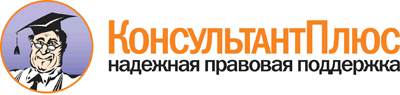  Приказ Минздрава России от 10.08.2017 N 514н
"О Порядке проведения профилактических медицинских осмотров несовершеннолетних"
(вместе с "Порядком заполнения учетной формы N 030-ПО/у-17 "Карта профилактического медицинского осмотра несовершеннолетнего", "Порядком заполнения и сроки представления формы статистической отчетности N 030-ПО/о-17 "Сведения о профилактических медицинских осмотрах несовершеннолетних")
(Зарегистрировано в Минюсте России 18.08.2017 N 47855) Документ предоставлен КонсультантПлюс

www.consultant.ru 

Дата сохранения: 11.01.2018 
 N п/пВозрастные периоды, в которые проводятся профилактические медицинские осмотры несовершеннолетнихОсмотры врачами-специалистамиЛабораторные, функциональные и иные исследования1.НоворожденныйПедиатрНеонатальный скрининг на врожденный гипотиреоз, фенилкетонурию, адреногенитальный синдром, муковисцидоз и галактоземию <*>Аудиологический скрининг <**>2.1 месяцПедиатрНеврологДетский хирургОфтальмологДетский стоматологУльтразвуковое исследование органов брюшной полости (комплексное)Ультразвуковое исследование почекУльтразвуковое исследование тазобедренных суставовЭхокардиографияНейросонографияАудиологический скрининг <**>3.2 месяцаПедиатрОбщий анализ кровиОбщий анализ мочи4.3 месяцаПедиатрТравматолог-ортопедАудиологический скрининг <**>5.4 месяцаПедиатр6.5 месяцевПедиатр7.6 месяцевПедиатр8.7 месяцевПедиатр9.8 месяцевПедиатр10.9 месяцевПедиатр11.10 месяцевПедиатр12.11 месяцевПедиатр13.12 месяцевПедиатрНеврологДетский хирургОториноларингологТравматолог-ортопедОбщий анализ кровиОбщий анализ мочиЭлектрокардиография14.1 год 3 месяцаПедиатр15.1 год 6 месяцевПедиатр16.2 годаПедиатрДетский стоматологПсихиатр детский17.3 годаПедиатрНеврологДетский хирургДетский стоматологОфтальмологОториноларингологАкушер-гинеколог<***>Детский уролог-андролог <***>Общий анализ кровиОбщий анализ мочи18.4 годаПедиатрДетский стоматолог19.5 летПедиатрДетский стоматолог20.6 летПедиатрНеврологДетский хирургДетский стоматологТравматолог-ортопедОфтальмологОториноларингологПсихиатр детскийАкушер-гинекологДетский уролог-андрологОбщий анализ кровиОбщий анализ мочиУльтразвуковое исследование органов брюшной полости (комплексное)Ультразвуковое исследование почекЭхокардиографияЭлектрокардиография21.7 летПедиатрНеврологДетский стоматологОфтальмологОториноларингологОбщий анализ кровиОбщий анализ мочи22.8 летПедиатрДетский стоматолог23.9 летПедиатрДетский стоматолог24.10 летПедиатрНеврологДетский стоматологДетский эндокринологТравматолог-ортопедОфтальмологОбщий анализ кровиОбщий анализ мочи25.11 летПедиатрДетский стоматолог26.12 летПедиатрДетский стоматолог27.13 летПедиатрДетский стоматологОфтальмолог28.14 летПедиатрДетский стоматологДетский уролог-андрологАкушер-гинекологПсихиатр подростковый29.15 летПедиатрДетский хирургДетский стоматологДетский уролог-андрологДетский эндокринологНеврологТравматолог-ортопедОфтальмологОториноларингологАкушер-гинекологПсихиатр подростковыйОбщий анализ кровиОбщий анализ мочиУльтразвуковое исследование органов брюшной полости (комплексное)Ультразвуковое исследование почекЭлектрокардиография30.16 летПедиатрДетский хирургДетский стоматологДетский уролог-андрологДетский эндокринологНеврологТравматолог-ортопедОфтальмологОториноларингологАкушер-гинекологПсихиатр подростковыйОбщий анализ кровиОбщий анализ мочи31.17 летПедиатрДетский хирургДетский стоматологДетский уролог-андрологДетский эндокринологНеврологТравматолог-ортопедОфтальмологОториноларингологАкушер-гинекологПсихиатр подростковыйОбщий анализ кровиОбщий анализ мочиЭлектрокардиографияПредставляют:Сроки представленияМедицинские организации, проводившие профилактические медицинские осмотры (далее - профилактические осмотры) несовершеннолетних, - в орган исполнительной власти субъекта Российской Федерации в сфере охраны здоровьяЕжегоднодо 20 январяОрган исполнительной власти субъекта Российской Федерации в сфере охраны здоровья - в Минздрав РоссииЕжегоднодо 15 февраляНаименование отчитывающейся медицинской организации:Адрес медицинской организации:N п/пНаименование заболеваний (по классам и отдельным нозологиям)Код по МКБ <2>Всего зарегистрировано заболеванийиз них у мальчиков (из графы 4)Выявлено впервые (из графы 4)из них у мальчиков (из графы 6)Проводится диспансерное наблюдение на конец отчетного периодаПроводится диспансерное наблюдение на конец отчетного периодаПроводится диспансерное наблюдение на конец отчетного периодаПроводится диспансерное наблюдение на конец отчетного периодаN п/пНаименование заболеваний (по классам и отдельным нозологиям)Код по МКБ <2>Всего зарегистрировано заболеванийиз них у мальчиков (из графы 4)Выявлено впервые (из графы 4)из них у мальчиков (из графы 6)Всегоиз них мальчиков (из графы 8)Взято по результатам данного осмотра (из графы 8)из них мальчиков (из графы 10)12345678910111.Некоторые инфекционные и паразитарные болезни, из них:A00 - B991.1.туберкулезA15 - A191.2.ВИЧ-инфекция, СПИДB20 - B242.НовообразованияC00 - D483.Болезни крови и кроветворных органов и отдельные нарушения, вовлекающие иммунный механизм, из них:D50 - D893.1.Анемии, связанные с питаниемD50 - D534.Болезни эндокринной системы, расстройства питания и нарушения обмена веществ, из них:E00 - E904.1.сахарный диабетE10 - E144.2.недостаточность питанияE40 - E464.3.ожирениеE664.4.задержка полового развитияE30.04.5.преждевременное половое созреваниеE30.15.Психические расстройства и расстройства поведения, из них:F00 - F995.1.умственная отсталостьF70 - F796.Болезни нервной системы, из них:G00 - G986.1.церебральный паралич и другие паралитические синдромыG80 - G837.Болезни глаза и его придаточного аппаратаH00 - H598.Болезни уха и сосцевидного отросткаH60 - H959.Болезни системы кровообращенияI00 - I9910.Болезни органов дыхания, из них:J00 - J9910.1.астма, астматический статусJ45 - J4611.Болезни органов пищеваренияK00 - K9312.Болезни кожи и подкожной клетчаткиL00 - L9913.Болезни костно-мышечной системы и соединительной ткани, из них:M00 - M9913.1.кифоз, лордоз, сколиозM40 - M4114.Болезни мочеполовой системы, из них:N00 - N9914.1.болезни мужских половых органовN40 - N5114.2.нарушения ритма и характера менструацийN91 - N94.514.3.воспалительные болезни женских тазовых органовN70 - N7714.4.невоспалительные болезни яичника, маточной трубы и широкой связки маткиN8314.5.болезни молочной железыN60 - N6415.Отдельные состояния, возникающие в перинатальном периодеP00 - P9616.Врожденные аномалии (пороки развития), деформации и хромосомные нарушения, из них:Q00 - Q9916.1.нервной системыQ00 - Q0716.2.системы кровообращенияQ20 - Q2816.3.женских половых органовQ50 - Q5216.4.мужских половых органовQ53 - Q5516.5.костно-мышечной системыQ65 - Q7917.Травмы, отравления и некоторые другие последствия воздействия внешних причинS00 - T9818.Прочие19.ВСЕГО ЗАБОЛЕВАНИЙA00 - T98Возраст детейНуждались в дополнительных консультациях и (или) исследованиях в амбулаторных условиях и в условиях дневного стационара (человек)Прошли дополнительные консультации и (или) исследования в амбулаторных условиях и в условиях дневного стационара (человек) (из графы 2)Нуждались в дополнительных консультациях и (или) исследованиях в стационарных условиях (человек)Прошли дополнительные консультации и (или) исследования в стационарных условиях (человек) (из графы 4)12345Всего детей в возрасте до 17 лет включительно, из них:от 0 до 4 лет включительноот 0 до 14 лет включительноот 5 до 9 лет включительноот 10 до 14 лет включительноот 15 до 17 лет включительноВозраст детейРекомендовано лечение в амбулаторных условиях и в условиях дневного стационара (человек)Рекомендовано лечение в стационарных условиях (человек)Рекомендована медицинская реабилитация в амбулаторных условиях и в условиях дневного стационара (человек)Рекомендована медицинская реабилитация в стационарных условиях (человек)Рекомендовано санаторно-курортное лечение (человек)123456Всего детей в возрасте до 17 лет включительно, из них:от 0 до 4 лет включительноот 0 до 14 лет включительноот 5 до 9 лет включительноот 10 до 14 лет включительноот 15 до 17 лет включительноВозрастЧисло прошедших профилактические осмотры в отчетном периоде (человек)Нормальное физическое развитие (человек) (из графы 2)Нарушения физического развития (человек) (из графы 2)Нарушения физического развития (человек) (из графы 2)Нарушения физического развития (человек) (из графы 2)Нарушения физического развития (человек) (из графы 2)ВозрастЧисло прошедших профилактические осмотры в отчетном периоде (человек)Нормальное физическое развитие (человек) (из графы 2)дефицит массы телаизбыток массы теланизкий роствысокий рост1234567Всего детей в возрасте до 17 лет включительно, из них:от 0 до 4 лет включительнов том числе мальчиковот 0 до 14 лет включительнов том числе мальчиковот 5 до 9 лет включительнов том числе мальчиковот 10 до 14 лет включительнов том числе мальчиковот 15 до 17 лет включительнов том числе мальчиковНаименование показателяЧисло прошедших профилактические осмотры в отчетном периоде (человек)Медицинская группа для занятий физической культуройМедицинская группа для занятий физической культуройМедицинская группа для занятий физической культуройМедицинская группа для занятий физической культуройМедицинская группа для занятий физической культуройМедицинская группа для занятий физической культуройМедицинская группа для занятий физической культуройМедицинская группа для занятий физической культуройМедицинская группа для занятий физической культуройМедицинская группа для занятий физической культуройНаименование показателяЧисло прошедших профилактические осмотры в отчетном периоде (человек)По результатам ранее проведенных медицинских осмотров (человек)По результатам ранее проведенных медицинских осмотров (человек)По результатам ранее проведенных медицинских осмотров (человек)По результатам ранее проведенных медицинских осмотров (человек)По результатам ранее проведенных медицинских осмотров (человек)По результатам профилактических осмотров в данном отчетном периоде (человек)По результатам профилактических осмотров в данном отчетном периоде (человек)По результатам профилактических осмотров в данном отчетном периоде (человек)По результатам профилактических осмотров в данном отчетном периоде (человек)По результатам профилактических осмотров в данном отчетном периоде (человек)Наименование показателяЧисло прошедших профилактические осмотры в отчетном периоде (человек)IIIIIIIVне допущенIIIIIIIVне допущен123456789101112Всего детей в возрасте до 17 лет включительно, из них:от 0 до 4 лет включительнов том числе мальчиковот 0 до 14 лет включительнов том числе мальчиковот 5 до 9 лет включительнов том числе мальчиковот 10 до 14 лет включительнов том числе мальчиковот 15 до 17 лет включительнов том числе мальчиковНаименование показателяЧисло прошедших профилактические осмотры в отчетном периоде (человек)Группы здоровьяГруппы здоровьяГруппы здоровьяГруппы здоровьяГруппы здоровьяГруппы здоровьяГруппы здоровьяГруппы здоровьяГруппы здоровьяГруппы здоровьяНаименование показателяЧисло прошедших профилактические осмотры в отчетном периоде (человек)По результатам ранее проведенных медицинских осмотров (человек)По результатам ранее проведенных медицинских осмотров (человек)По результатам ранее проведенных медицинских осмотров (человек)По результатам ранее проведенных медицинских осмотров (человек)По результатам ранее проведенных медицинских осмотров (человек)По результатам профилактических осмотров в данном отчетном периоде (человек)По результатам профилактических осмотров в данном отчетном периоде (человек)По результатам профилактических осмотров в данном отчетном периоде (человек)По результатам профилактических осмотров в данном отчетном периоде (человек)По результатам профилактических осмотров в данном отчетном периоде (человек)Наименование показателяЧисло прошедших профилактические осмотры в отчетном периоде (человек)IIIIIIIVVIIIIIIIVV123456789101112Всего детей в возрасте до 17 лет включительно, из них:от 0 до 4 лет включительнов том числе мальчиковот 0 до 14 лет включительнов том числе мальчиковот 5 до 9 лет включительнов том числе мальчиковот 10 до 14 лет включительнов том числе мальчиковот 15 до 17 лет включительнов том числе мальчиков